Unit 1 Lesson 6: Día 1 de centrosWU Conversación numérica: Números del 11 al 19, números de dos dígitos (Warm up)Student Task StatementEncuentra mentalmente el valor de cada expresión.1 Retomemos “Acertijos numéricos: Hasta 20“Student Task Statement2 Centros: Momento de escogerStudent Task StatementEscoge un centro.¿Qué hay a mis espaldas?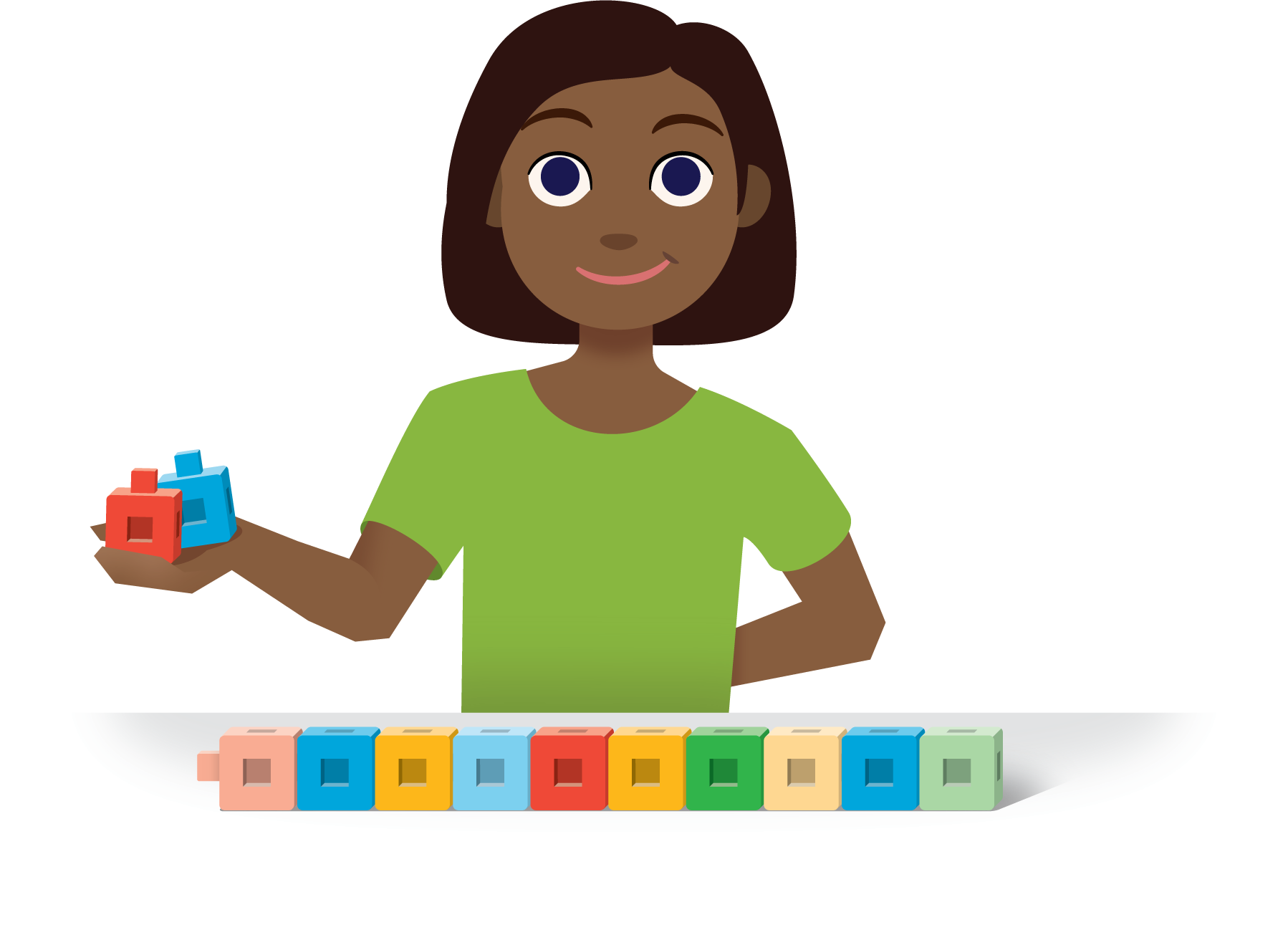 ¿Qué tan cerca?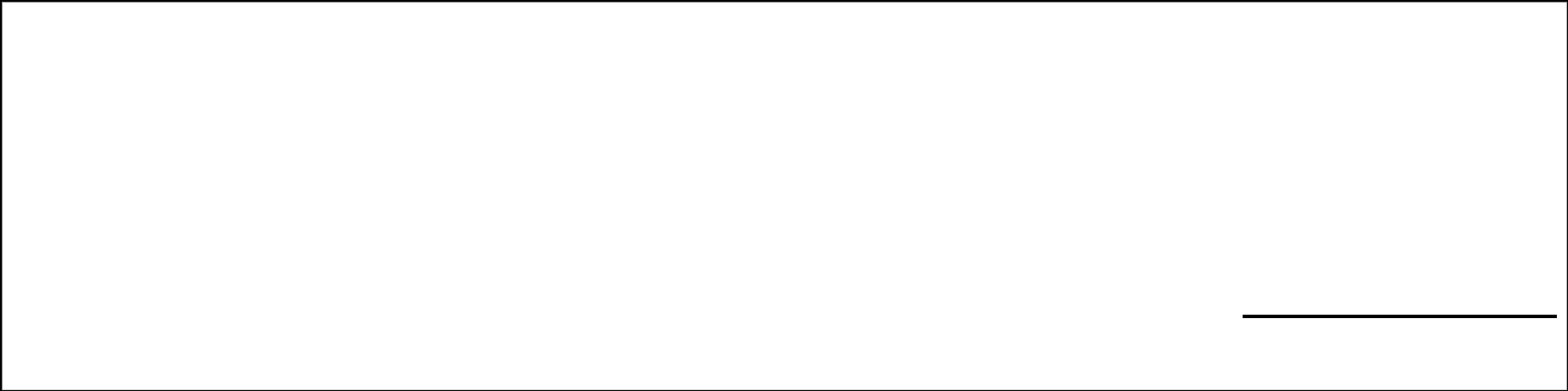 Acertijos numéricos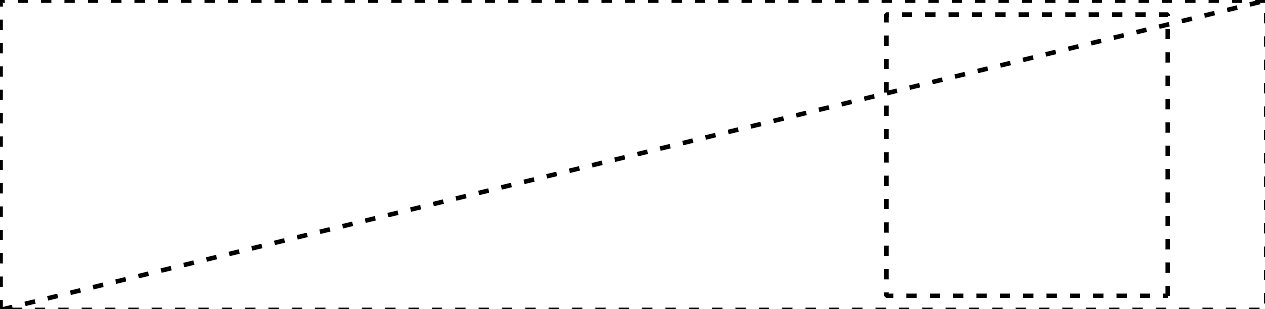 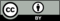 © CC BY 2021 Illustrative Mathematics®